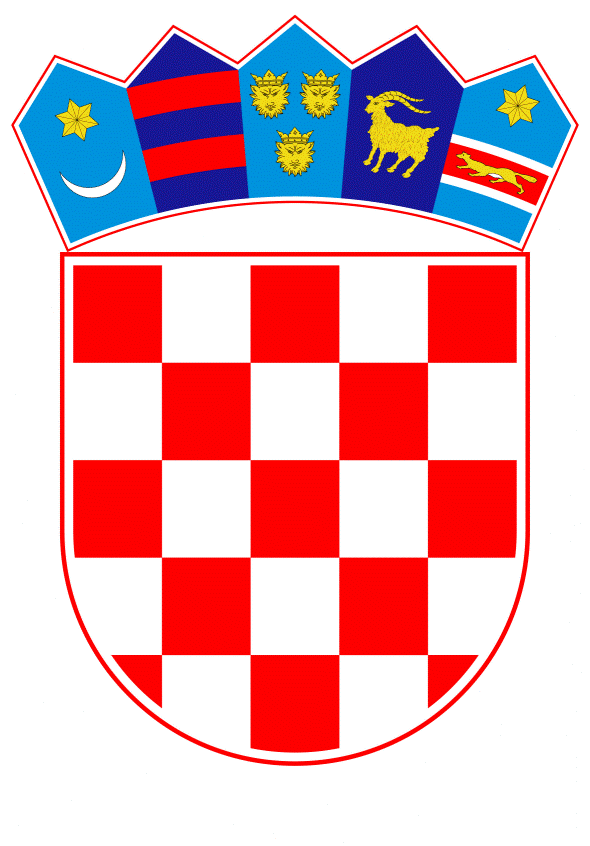 VLADA REPUBLIKE HRVATSKEZagreb, 25. siječnja 2022.______________________________________________________________________________________________________________________________________________________________________________________________________________________________Banski dvori | Trg Sv. Marka 2  | 10000 Zagreb | tel. 01 4569 222 | vlada.gov.hrPRIJEDLOG	Na temelju članka 31. stavka 3. Zakona o Vladi Republike Hrvatske (Narodne novine, br. 150/11, 119/14, 93/16 i 116/18), Vlada Republike Hrvatske je na sjednici održanoj _____________ 2022. godine donijela Z A K L J U Č A K	Daje se prethodna suglasnost predstavniku Vlade Republike Hrvatske za prihvaćanje amandmana zastupnika Ivana Ćelića u Hrvatskome saboru, od 20. siječnja 2022. godine, na Konačni prijedlog zakona o izmjenama i dopunama Zakona o psihološkoj djelatnosti.Klasa:		Urbroj:		Zagreb,	PREDSJEDNIK	mr. sc. Andrej PlenkovićO B R A Z L O Ž E NJ EZastupnik Ivan Ćelić, predložio je amandman od 20. siječnja 2022. godine, na članak 10. Konačnog prijedloga zakona o izmjenama i dopunama Zakona o psihološkoj djelatnosti, na način da se izmijeni i glasi:„Članak 26. mijenja se tako da glasi:Skupština Komore najviše je tijelo Komore koje odlučuje u skladu s ovlaštenjima danim ovim Zakonom i statutom Komore.Skupštinu čine predstavnici članova Komore izabrani u skladu sa statutom Komore.Skupštinu Komore saziva, njome predsjeda, te akte Skupštine potpisuje predsjednik Komore.“Važeći Zakon o psihološkoj djelatnosti odredbom članka 26. stavka 1. propisuje da Skupštinu Komore čine svi članovi Komore. Zastupnik Ivan Ćelić smatra da je odredbu potrebno izmijeniti na način da Skupštinu čine predstavnici članova Komore izabrani u skladu sa statutom Komore.Hrvatska psihološka komora trenutno broji više od 4500 članova, a uzimajući u obzir djelokrug poslova Skupštine utvrđen člankom 27. važećeg Zakona o psihološkoj djelatnosti, u kontekstu redovnog poslovanja Komore, sazivanje Skupštine je tehnički i organizacijski vrlo zahtjevno, kao i intenzivniji i opsežniji rad te donošenje brojnijih, kvalitetnijih i pravno složenih odluka u zadanom organizacijskom okviru. Slijedom navedenoga, predlaže se prihvaćanje Prijedloga zaključka.Zastupnik Ivan Ćelić, predložio je amandman od 20. siječnja 2022. godine, na članak 12. Konačnog prijedloga zakona o izmjenama i dopunama Zakona o psihološkoj djelatnosti, na način da se izmijeni i glasi:„(2) Skupština Komore će, osim u slučajevima iz stavka 1. ovog članka, razriješiti predsjednika Komore ako ne postupi u skladu sa člankom 34. stavkom 2. ovoga Zakona, a u slučaju neprihvaćanja godišnjeg izvješća o radu i/ili financijskog izvješća Komore razriješiti predsjednika Komore, zamjenika predsjednika i članove Upravnog odbora.“Prema važećem Zakonu o psihološkoj djelatnosti, kao i prema Konačnom prijedlogu zakona o izmjenama i dopunama Zakona o psihološkoj djelatnosti, Skupština Komore će, u slučaju neprihvaćanja godišnjeg izvješća o radu i /ili financijskog izvješća razriješiti predsjednika Komore, a budući da predsjednik Komore predstavlja i zastupa Komoru i odgovara za zakonitost njezina rada.Zastupnik Ivan Ćelić smatra da je odredbu potrebno dodatno proširiti na zamjenika predsjednika i članove Upravnog odbora, budući da zamjenik predsjednika Komore mijenja predsjednika Komore u slučaju njegove spriječenosti, dok je Upravnom odboru, kojeg su članovi i predsjednik i zamjenik predsjednika Komore, povjerena odgovornost za vođenje poslovanja Komore, izvršavanje programa rada Komore i izvršavanje akata Skupštine.Slijedom navedenoga, predlaže se prihvaćanje Prijedloga zaključka.Predlagatelj:Ministarstvo rada, mirovinskoga sustava, obitelji i socijalne politikePredmet:Davanje prethodne suglasnosti predstavniku Vlade za prihvaćanje amandmana drugih predlagatelja na Konačni prijedlog zakona o izmjenama i dopunama Zakona o psihološkoj djelatnosti